          Свим потенцијалним понуђачимаПРЕДМЕТ :  Појашњење по ЈН 1740/2013 – Сталак за кесе за отпаткеПитање потенцијалног понуђача: Moемо ли понудити производе као што су на сликама у прилогу , с обзиром да је у питању само облик сталка , где се по вашем захтеву кеса качи на четвртасти носач, а према производу који ми можемо ппонудити у питању је округли носач?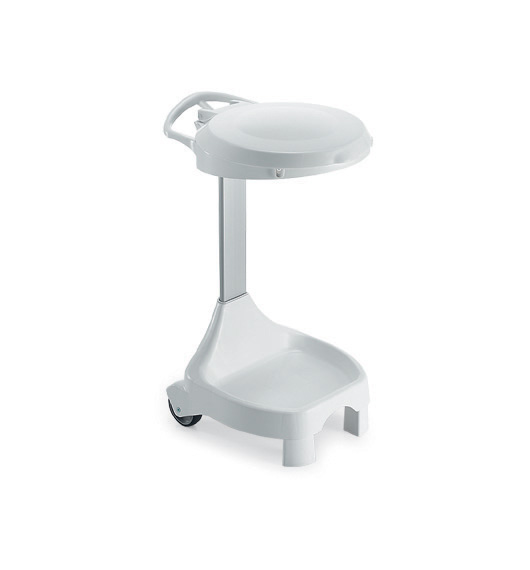 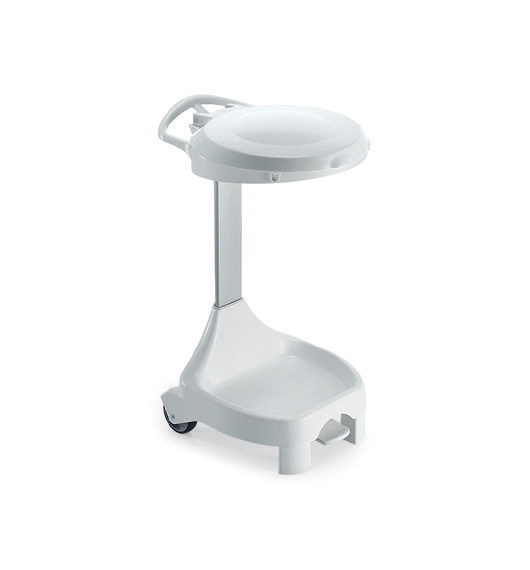 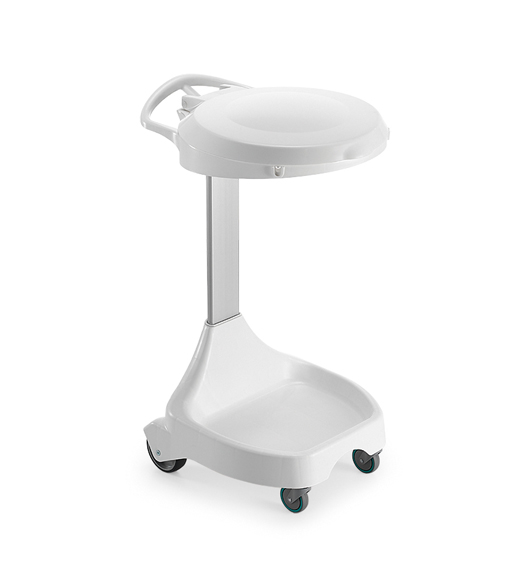 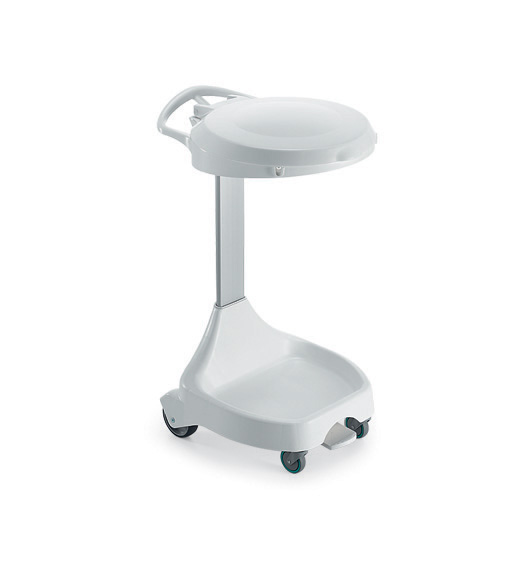 Да ли у обзир долазе носачи са точкићима, педалом или без педале?Која је препоручена димензија сталка и капацитет кесе?Одговор Наручиоца:1 Могу се понудити производи као на сликама. Небитно је да ли је носач кесе четвртаст или округао.2. Сталци могу бити са педалама или без њих , као и са точкићима или без њих3. Препоручена димензија сталка је свака димензија на којој стаје кеса за смеће од 60l.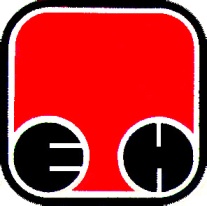 Електропривреда Србије  - ЕПСПривредно ДруштвоТермоелектране Никола Тесла,  Обреновац